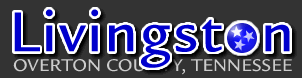 Central Park Vendor ApplicationVending shall be allowed only in association with scheduled special events.  Unless otherwise approved by the Mayor, vending is restricted to the designated vending area. Vendors shall leave the vending area clean and free of trash upon departure.PLEASE PRINT THE FOLLOWING INFORMATION: Name of Person, Group, or Organization: _____________________________________________________ Contact Name: ___________________________________________    Phone: _________________________ Email Address: _______________________________________________________________________________    Mailing Address: _____________________________________________________________________________  Date of Intended Use: ____________________________________ Time of Use: _______________________Intended Use of Vending Area: _______________________________________________________________VENDOR FEES (Nonrefundable) Local Businesses from Overton County is $50.00 up to 6 hours and $25.00 per hour after the first 6 hours.Out of County Vendors is $100.00 up to 6 hours and $25.00 per hour after the first 6 hours.Non-Profit Groups is $100.00 total.Schools or School Related Clubs are $25.00 total.Non-School Related Clubs and or Athletic Teams is $50.00 total.*There is no cost to any vendors who are only handing out free items.INDEMNIFICATION AGREEMENT It is understood and agreed that the Town of Livingston, its elected officials, employees and agents are free of liability for personal injury or property damage claims that may arise or occur during the scheduled vending and that no cause of actions shall accrue to the vendor, it’s users, participants and guests for injuries or property damage of any kind whatsoever arising from use of the facility by renting organization. Applicant agrees to hold Town of Livingston, its elected officials, employees and agents harmless from all such claims for personal injury or property damage.  I have read the attached policies and procedures for the park as well as the above indemnification agreement and hereby agree to abide by the same: Signature of Applicant: ______________________________________________ Date___________________ Official Use Only: Application Complete: ___________ Total Received: _____________ Date Received: ______________ Received by: ________________________________________________________________________________